Aanmelding MV Kamp 2023Hierbij meld ik aan voor het gezelligste kampweekend van 23-25 juni 2023 
bij Active Stay in Goirle.	 https://activestay.nl/
Overige zaken die belangrijk zijn voor de kampleiding kunnen gemaild worden naar meervogelskamp@gmail.comGebruik foto’s en ander beeldmateriaal via Social Media:
 Akkoord		 Niet akkoordDe kosten bedragen 75 euro per kind, bij voorkeur direct over te maken.
Het bedrag dient voor 19 juni 2023 overgemaakt te zijn o.v.v. naam kind op rekeningnummer NL 11 RABO 0160175860 van ZKV de Meervogels.Naam ouder/verzorger:Handtekening:
Het getekende formulier kun je mailen naar
 meervogelskamp@gmail.com of inleveren bij je trainer!
 www.facebook.com/meervogels.kamp   www.instagram.com/meervogelskamp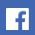 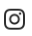 NaamNaamJ / MAdresAdresAdresPC PlaatsPC PlaatsPC PlaatsTelefoon vaderTelefoon vaderTelefoon vaderTelefoon moederTelefoon moederTelefoon moederEigen mobielEigen mobielEigen mobielEmail adres Email adres Email adres TeamGeboortedatumGeboortedatumAllergieën/Medicatie e.d.Allergieën/Medicatie e.d.Allergieën/Medicatie e.d.Zwemdiploma’sZwemdiploma’sZwemdiploma’sVerzoekjesVerzoekjesVerzoekjesOm de kosten van een bus te besparen, willen we graag met auto’s gaan graag hieronder je beschikbaarheid aangeven:Om de kosten van een bus te besparen, willen we graag met auto’s gaan graag hieronder je beschikbaarheid aangeven:Om de kosten van een bus te besparen, willen we graag met auto’s gaan graag hieronder je beschikbaarheid aangeven:Vertrek vrijdag 23 juni 18:00 uur  &  Zondag 25 juni 15:30 uurVertrek vrijdag 23 juni 18:00 uur  &  Zondag 25 juni 15:30 uurVertrek vrijdag 23 juni 18:00 uur  &  Zondag 25 juni 15:30 uurIk kan heen - terug - niet rijden en heb ... plekken in mijn autoIk kan heen - terug - niet rijden en heb ... plekken in mijn autoIk kan heen - terug - niet rijden en heb ... plekken in mijn auto